MUNICIPIO DE CARATINGA/MG - Extrato de Resultado – Pregão Presencial Registro de Preço 11/2022. Objeto: aquisição de combustíveis na região metropolitana de belo horizonte ou em postos na rodovia 262/381, destinados ao abastecimento dos veículos oficiais que compõem a frota municipal. Vencedor com menor preço COMERCIAL MAPES COMBUSTÍVEIS LTDA, inscrita no CNPJ nº 12.959.463/0001-64- Valor Global de R$ 1.158.500,00 (Hum Milhão Cento e Cinquenta e Oito Reais e Quinhentos Reais); Caratinga/MG,  16 de Novembro de 2022.  Bruno César Veríssimo Gomes – Pregoeiro. 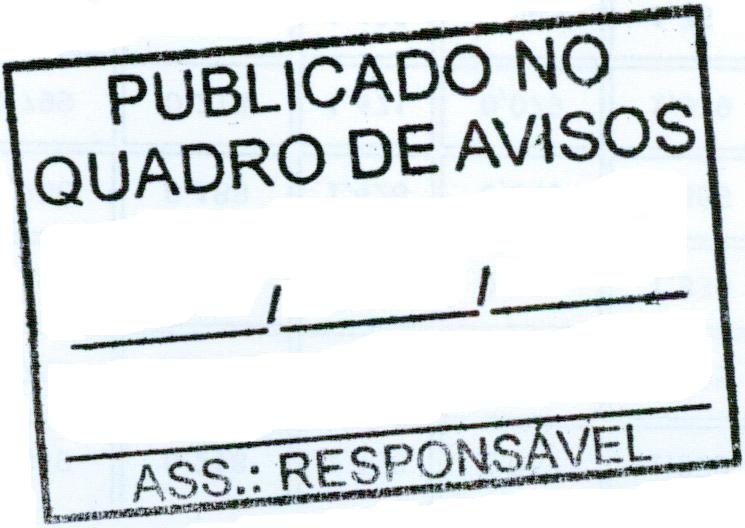 